Beszámoló a NTP-TMV-19-0017 számú „Programozás csoportmunkában” című pályázathozA 2019/2020. tanévben 12. alkalommal szerveztük meg a 2008-tól működő, egy regionális fordulóból és egy döntőből álló hagyományos országos programozói csapatversenyünket. 5. alkalommal került sor a szintén két fordulóból álló webprogramozói és mobilprogramozói kategóriában meghirdetett csapatversenyre, amelyet a hagyományos versenytől eltérő időben bonyolítottunk le. Ebben a versenyrészben a diákoknak a versenybizottság által kitűzött feladatot egy adott hétvégén az általuk választott helyszínen kellett megoldani, majd a döntőn prezentáció keretében kellett bemutatni.A versenyre a 9-13. évfolyamosok mellett 8. osztályos tanulók nevezését is elfogadtuk.A hagyományos programozói versenyt háromfős csapatok számára két kategóriában hirdettük meg; az I. kategóriába a legfeljebb 10. osztályos diákokból álló csapatok kerültek, a II. kategóriába azok, akik között legalább egy, legalább 11. osztályos tanuló nevezett.A mobil programozás és web programozás kategóriákban is háromfős csapatok nevezhettek, de itt korosztály szerinti bontást nem alkalmaztunk.A résztvevő csapatok tagjai az ország legkülönbözőbb középiskoláiban tanulnak. Az idei tanévben is részt vettek a hagyományos versenyen, határon túli, magyar nyelven tanuló diákok.A verseny kezdete óta jellemző, hogy újabb iskolákból jelentkeznek csapatok, jellemző az is, hogy egyes iskolákból egy-két év kihagyás után újra érkezik nevezés. Ez az idén is jellemző volt, nem csak a nevezésekre, hanem a döntőbe jutókra is. Ez érdekessé teszi a versenyt, fennmarad az érdeklődés az iskolákban és az informatika tanárokban is.Minden versenyesemény az előre eltervezetteknek megfelelően zajlott.A hagyományos verseny regionális fordulóját 11 hazai és 1 határon túli helyszínen tartottuk. A döntőre hagyományos módon a névadó volt iskolájában, a miskolci Földes Ferenc Gimnáziumban került sor 10 csapat részvételével.A miskolci Földes Ferenc Gimnáziummal kialakult kapcsolat a szervezésben és a lebonyolításban is évek óta gördülékenyen működik. A verseny szakmai előkészítése, a szállás és étkeztetés biztosítása évek óta kialakult rend szerint zajlik problémamenetesen.A mobil- és web programozói verseny döntőjére 5 csapatot hívtunk meg. A rendezvény helyszíne az Adina Apartment Hotel Budapest volt.Az első (regionális) fordulóban minden versenyfajtában a csapattagoknak közösen kellett egy-egy összefüggő, összetett feladatot megoldaniuk. A hagyományos versenyen egy elképzelt autópályára telepített traffipaxok mérési eredményeit kellett feldolgozni. A webprogramozási verseny első fordulójában egy iskolai szülői fogadónap megszervezésében segítséget adó weblapot kellett készíteni. A mobilprogramozás versenyen pedig egy iskolai felelő sorsoló alkalmazás megvalósítása volt a feladat.A web- és mobil programozási verseny döntőjén a korábban megírt alkalmazást mutatták be a versenyzők. A hagyományos verseny döntőjében a magyarországi amerikai foci eredményeit feldolgozó programot kellett megírni.A tehetséges tanuló akkor tud fejlődni, ha kellően motivált, ha sokszor meg tudja mérettetni magát. Nagyon jó, hogy informatikából (ezen belül programozásból) több versenyen vehetnek részt a diákok, ez lehetőséget ad arra, hogy az ismereteiket bővítsék. A Dusza Árpád Országos Programozói Emlékverseny nem csak a programozó (matematikai-logikai-műszaki tehetségterület) kompetenciájukat kéri számon és természetesen mind a felkészülés, mind a verseny során fejleszti, hanem ezen szakmai tudás mellett az életben nagyon fontos egyéb kompetenciákat is: interperszonális, intraperszonális, téri-vizuális tehetségterületeket is, amelyek fontosak a szakmai érvényesüléshez. Ezen a versenyen csapatban kell dolgozni, egy nagy összefüggő feladatból egy részt kell megoldani úgy, hogy azt a csapat a feladat végső megoldásához hasznosítani tudja. Részt kell venni a feladat értelmezésében, részfeladatokra bontásában, a részfeladat felvállalásában egyaránt. A döntő fordulóban mindemellett prezentálni kell az elkészült munkát, ami nem egyszerű feladat, hiszen itt is együtt kell működni másokkal miközben működő számítógépes programot kell létrehozni.A csapatmunka fejlesztése és az ipari programozási technikák mielőbbi megismerése céljából a verseny mellett az idén elindítottuk a Dusza mentor műhelyt is. A korábbi döntős versenyzők közül 3 fiatal és egy Dusza tanítvány, akik programozóként a versenyszférában dolgoznak, vállalták, hogy szeptembertől február végéig egy-egy csapatot mentorálnak, segítik őket abban, hogy egy általuk választott projektet megvalósítsanak. A csapatok a munkáikat a hagyományos verseny döntőjén mutatták be. Nagyon eredményesnek ítéljük a programot, a középiskolások sokat tanultak, a mentorok is fontos tapasztalatokat szereztek.A szervezési feladatokat az előzetes munkatervnek megfelelően, a korábbi tapasztalatokat felhasználva végeztük. Nem okozott gondot az új versenyelemek szervezése, lebonyolítása sem. A hagyományos versenyen a regionális fordulók hazai helyszínein olyan kollégák végezték a munkát, akik már korábban is részt vettek a szervezésben.A külhoni helyszínen is zökkenőmentesen zajlott le a verseny.A mobil programozási feladat megoldásában a versenyzők a saját eszközeiket használták, a web programozási feladatnál egy az ISZE-s szervező által biztosított webszerveren kaptak hozzáférést és tárhelyet a csapatok.A feladatok és javítási útmutatók készítői igen nagy rutinnal rendelkeznek, hiszen a 2008-as kezdés óta együtt végzik ezt a munkát.Fontos, hogy a javítótanárok/zsűritagok között van 1-2 személyi változás, ami könnyebbé teszi, hogy a feladatok kitűzésében meg tudjunk újulni. Mindig fontos szempont, hogy a gyakorló tanárok mellett bevonjunk az informatikai vállalatoknál dolgozó informatikusokat is. Az idei évben is velünk dolgozott a névadó tanár úr egyik tanítványa, Marhefka István, aki 1997-ben és 1998-ban a Nemzetközi Informatikai Diákolimpián Magyarországot képviselte. Velünk dolgozott a verseny második évének két döntőse, Miglász Dániel és Molnár Viktor, akik most szoftverfejlesztőként dolgoznak.A verseny fenntarthatósága szempontjából nagyon fontos, hogy minél többen tudjanak róla, minél többen kipróbálják. Ennek érdekében igyekszünk minél több alakalommal és minél több formában publikálni a versennyel kapcsolatos információkat.Az ISZE év eleji tájékoztató levelében elküldtük az ISZE tagoknak, akik az ország minden táján, nagyon sok középiskolában informatikát tanítanak.A versenyfelhívást megjelentettük az ISZE honlapján, ahol az eredményeket és a feladatok szövegét is elérhetővé tettük. Azokat a felkészítő tanárokat, akinek a tanítványai már indultak a versenyen, személyes e-mailben is tájékoztattukAz Inspiráció on-line újságunk következő számában egy összefoglaló cikket jelentetünk meg a versenyről.A fentieken kívül személyes találkozások, ISZE rendezvények alkalmával is bemutatjuk a versenyt. Az ISZE Tehetségsegítő Tanács önálló műhelyének tekinti a ProgTankör műhelyünket, a publikációiban erre hivatkozik is.A pályázati összeget önrésszel is ki kellett kiegészíteni, mert a bérjellegű kiadások - az egész éves munkát végző zsűri tagoknak és feladatkészítőknek meghaladják a támogatásban biztosított 40%-os összeget. Valamint a verseny két kategóriájában most is azonos számú nyertes van, és jutalmazást, a körülmények magas színvonalú biztosítását saját forrásból egészítettük ki. A döntést a kiírás megjelenése után kaptuk meg, így a létszámot már nem tudtuk csökkenteni. Ennek a versenynek a jó szintű megrendezése kb. 1,6 millió forintból oldható meg. Az Egyesület próbált szponzorokat felkérni, de a vállalatok többnyire egy-egy informatikai eszközzel támogatják a nyertes versenyzőket, vagy zsűribe delegálnak szakembert. Pénzadományt nem adnak. Összeállította: Szécsiné Festő-Hegedűs Margit a Versenybizottság elnöke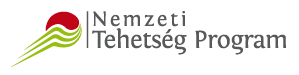 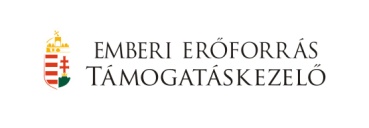 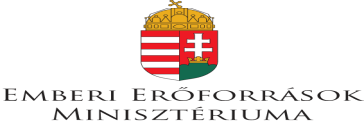 